Phần đáp án câu trắc nghiệm: Tổng câu trắc nghiệm: 50.SỞ GD&ĐT ĐẮK LẮKTRƯỜNG THPT NGÔ GIA TỰ ĐÁP ÁN KIỂM TRA CUỐI HỌC KỲ 2
NĂM HỌC 2022-2023MÔN TOÁN – Khối lớp 12 Thời gian làm bài : 90 phút 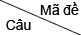 0010020030040050060070081[0.2] A[0.2] A[0.2] D[0.2] A[0.2] B[0.2] B[0.2] D[0.2] C2[0.2] D[0.2] D[0.2] D[0.2] B[0.2] A[0.2] B[0.2] A[0.2] D3[0.2] B[0.2] B[0.2] A[0.2] B[0.2] C[0.2] A[0.2] A[0.2] B4[0.2] D[0.2] D[0.2] A[0.2] D[0.2] D[0.2] A[0.2] D[0.2] B5[0.2] C[0.2] A[0.2] D[0.2] D[0.2] C[0.2] B[0.2] B[0.2] C6[0.2] C[0.2] D[0.2] C[0.2] C[0.2] C[0.2] C[0.2] B[0.2] C7[0.2] A[0.2] D[0.2] C[0.2] A[0.2] D[0.2] B[0.2] D[0.2] A8[0.2] B[0.2] C[0.2] A[0.2] A[0.2] A[0.2] D[0.2] A[0.2] B9[0.2] C[0.2] B[0.2] A[0.2] D[0.2] B[0.2] C[0.2] C[0.2] B10[0.2] D[0.2] C[0.2] B[0.2] C[0.2] C[0.2] B[0.2] A[0.2] C11[0.2] B[0.2] C[0.2] D[0.2] D[0.2] D[0.2] D[0.2] D[0.2] C12[0.2] A[0.2] B[0.2] A[0.2] D[0.2] D[0.2] C[0.2] C[0.2] A13[0.2] D[0.2] B[0.2] B[0.2] C[0.2] A[0.2] C[0.2] C[0.2] D14[0.2] C[0.2] D[0.2] A[0.2] A[0.2] C[0.2] B[0.2] D[0.2] A15[0.2] C[0.2] D[0.2] B[0.2] D[0.2] D[0.2] A[0.2] B[0.2] A16[0.2] B[0.2] A[0.2] C[0.2] B[0.2] C[0.2] D[0.2] D[0.2] B17[0.2] A[0.2] A[0.2] B[0.2] C[0.2] B[0.2] A[0.2] D[0.2] B18[0.2] B[0.2] C[0.2] C[0.2] A[0.2] C[0.2] B[0.2] B[0.2] D19[0.2] A[0.2] B[0.2] A[0.2] B[0.2] A[0.2] D[0.2] C[0.2] D20[0.2] D[0.2] C[0.2] A[0.2] C[0.2] B[0.2] C[0.2] C[0.2] C21[0.2] A[0.2] C[0.2] B[0.2] B[0.2] D[0.2] A[0.2] A[0.2] B22[0.2] B[0.2] D[0.2] C[0.2] A[0.2] C[0.2] B[0.2] A[0.2] B23[0.2] B[0.2] B[0.2] D[0.2] B[0.2] A[0.2] D[0.2] C[0.2] A24[0.2] D[0.2] A[0.2] B[0.2] C[0.2] B[0.2] A[0.2] C[0.2] D25[0.2] C[0.2] D[0.2] B[0.2] A[0.2] A[0.2] B[0.2] B[0.2] D26[0.2] B[0.2] A[0.2] A[0.2] B[0.2] C[0.2] C[0.2] A[0.2] B27[0.2] C[0.2] A[0.2] C[0.2] C[0.2] B[0.2] D[0.2] D[0.2] A28[0.2] B[0.2] B[0.2] D[0.2] D[0.2] D[0.2] B[0.2] A[0.2] B29[0.2] B[0.2] B[0.2] A[0.2] B[0.2] A[0.2] A[0.2] A[0.2] A30[0.2] A[0.2] A[0.2] C[0.2] C[0.2] B[0.2] C[0.2] B[0.2] C31[0.2] D[0.2] C[0.2] D[0.2] D[0.2] D[0.2] D[0.2] C[0.2] D32[0.2] A[0.2] D[0.2] B[0.2] B[0.2] A[0.2] A[0.2] D[0.2] A33[0.2] C[0.2] B[0.2] C[0.2] D[0.2] D[0.2] D[0.2] C[0.2] C34[0.2] C[0.2] B[0.2] B[0.2] D[0.2] B[0.2] B[0.2] A[0.2] D35[0.2] B[0.2] A[0.2] C[0.2] C[0.2] C[0.2] C[0.2] B[0.2] D36[0.2] D[0.2] C[0.2] D[0.2] A[0.2] B[0.2] A[0.2] D[0.2] B37[0.2] D[0.2] C[0.2] C[0.2] B[0.2] D[0.2] A[0.2] A[0.2] A38[0.2] A[0.2] A[0.2] C[0.2] D[0.2] D[0.2] B[0.2] B[0.2] D39[0.2] C[0.2] D[0.2] D[0.2] B[0.2] A[0.2] C[0.2] C[0.2] C40[0.2] C[0.2] C[0.2] A[0.2] C[0.2] C[0.2] D[0.2] C[0.2] D41[0.2] B[0.2] C[0.2] C[0.2] B[0.2] B[0.2] D[0.2] D[0.2] A42[0.2] B[0.2] B[0.2] C[0.2] A[0.2] C[0.2] B[0.2] D[0.2] D43[0.2] A[0.2] A[0.2] B[0.2] D[0.2] D[0.2] C[0.2] B[0.2] A44[0.2] D[0.2] B[0.2] D[0.2] D[0.2] A[0.2] D[0.2] B[0.2] D45[0.2] A[0.2] D[0.2] D[0.2] A[0.2] C[0.2] D[0.2] C[0.2] C46[0.2] D[0.2] C[0.2] A[0.2] C[0.2] B[0.2] C[0.2] A[0.2] B47[0.2] C[0.2] A[0.2] C[0.2] A[0.2] D[0.2] A[0.2] B[0.2] D48[0.2] A[0.2] D[0.2] B[0.2] B[0.2] D[0.2] D[0.2] C[0.2] C49[0.2] A[0.2] B[0.2] B[0.2] C[0.2] A[0.2] B[0.2] C[0.2] A50[0.2] D[0.2] B[0.2] A[0.2] D[0.2] A[0.2] C[0.2] A[0.2] A